НАВЕСНОЕ ОБОРУДОВАНИЕ ДЛЯ фронтальных погрузчиковЩётка дорожная МП-250/800, МПГ-250/800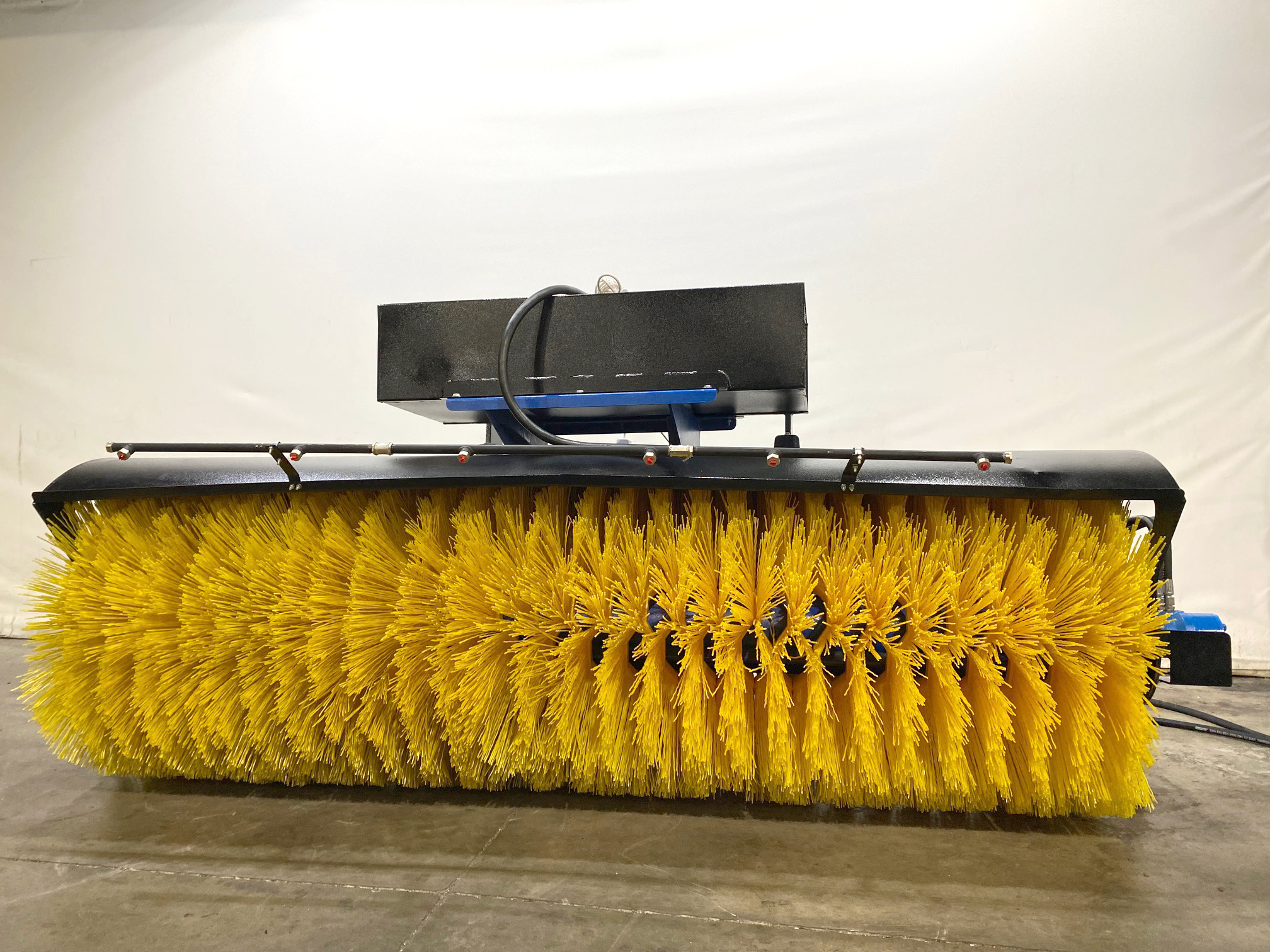 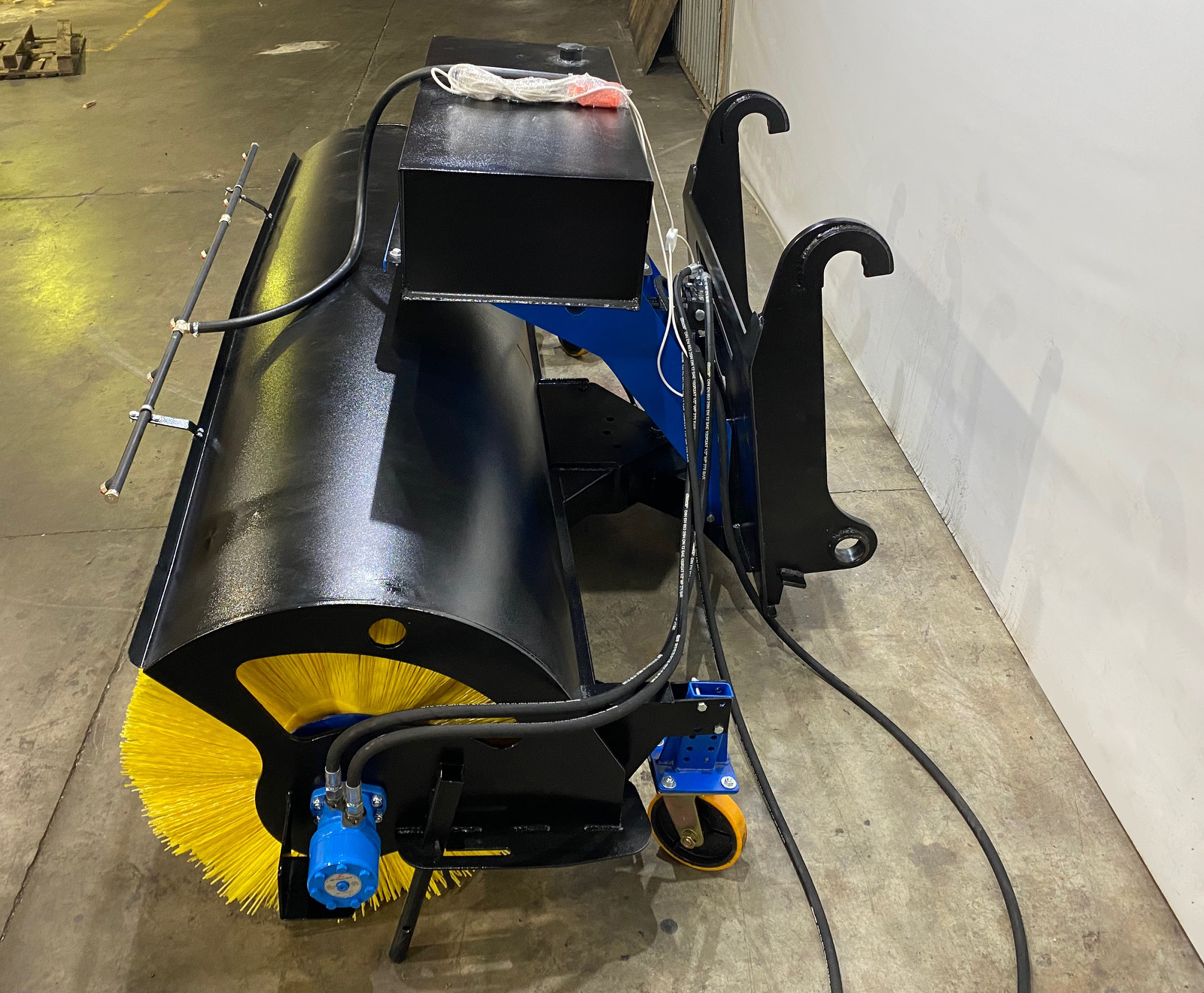 Дорожные щетки МП-250/800, МПГ-250/800 производства “Курган-Сервис” эффективно очищают поверхности от различных видов загрязнений (листва, песок, бытовой и строительный мусор, снег) в самые короткие сроки.Щётка дорожная является навесным оборудованием для коммунально-строительных машин и фронтальных погрузчиков.Надежная конструкция и простота в работе делает наши дорожные щетки незаменимым оборудованием для ваших работ!Технические характеристики:Диаметр щеточных дисков, мм800Ширина захвата щетки, м2,5Количество устанавливаемых щеточных дисков49Максимальная скорость вращения щетки, об/мин200Скорость подметания, не более, км/час8Максимальное давление в гидросистеме, МПа (кгс/см²)25(254,8)Рекомендуемый расход рабочей жидкости в гидросистеме,не менее, л/мин60Максимальный угол поворота±30°Габаритные размеры, ммдлина/ширина/высота максимальная1430/2855/1270Масса, кгМП/МПГ440/452Привод поворота щеткиМП/МПГручной/гидравлическийНапряжение питания пульта управления, В12Исполнение гидроприводас дренажем/без дренажаВариант установки щеткина ковш погрузчика/на переднюю навеску погрузчика